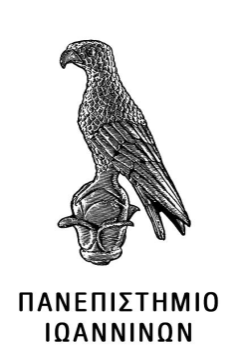 ΣΧΟΛΗ ΟΙΚΟΝΟΜΙΚΩΝ ΚΑΙ ΔΙΟΙΚΗΤΙΚΩΝ ΕΠΙΣΤΗΜΩΝΤΜΗΜΑ ……………………………………ΠΤΥΧΙΑΚΗ ΕΡΓΑΣΙΑΟ ΤΙΤΛΟΣ ΤΗΣ ΠΤΥΧΙΑΚΗΣ ΕΡΓΑΣΙΑΣ ΜΕ ΚΕΦΑΛΑΙΑ ΓΡΑΜΜΑΤΑ ΚΑΙ ΣΤΟΙΧΙΣΗ ΣΤΟ ΚΕΝΤΡΟΌνομα Επίθετο φοιτητή/τριας[Με πεζά στοιχεία και στοίχιση στο κέντρο. Περισσότερα του ενός ονόματα ακολουθούν σε διαφορετική γραμμή]Επιβλέπων: Όνομα Επίθετο επιβλέποντος                                               τίτλος, βαθμίδαΤόπος έκδοσης, Μήνας,  Έτος ολοκλήρωσηςΟ ΤΙΤΛΟΣ ΤΗΣ ΠΤΥΧΙΑΚΗΣ ΕΡΓΑΣΙΑΣ ΜΕ ΚΕΦΑΛΑΙΑ ΓΡΑΜΜΑΤΑ ΣΤΗΝ ΑΓΓΛΙΚΗ ΓΛΩΣΣΑ ΚΑΙ ΣΤΟΙΧΙΣΗ ΣΤΟ ΚΕΝΤΡΟΕγκρίθηκε από τριμελή εξεταστική επιτροπή Τόπος, ΗμερομηνίαΕΠΙΤΡΟΠΗ ΑΞΙΟΛΟΓΗΣΗΣ Επιβλέπων καθηγητής	Όνοµα Επίθετο, 					Μέλος επιτροπήςΌνοµα Επίθετο, 					Μέλος επιτροπήςΌνοµα Επίθετο, 					© Επίθετο, Όνομα, έτος.Με επιφύλαξη παντός δικαιώματος. All rights reserved.Δήλωση μη λογοκλοπήςΔηλώνω υπεύθυνα και γνωρίζοντας τις κυρώσεις του Ν. 2121/1993 περί Πνευματικής Ιδιοκτησίας, ότι η παρούσα μεταπτυχιακή εργασία είναι εξ ολοκλήρου αποτέλεσμα δικής μου ερευνητικής εργασίας, δεν αποτελεί προϊόν αντιγραφής ούτε προέρχεται από ανάθεση σε τρίτους. Όλες οι πηγές που χρησιμοποιήθηκαν (κάθε είδους, μορφής και προέλευσης) για τη συγγραφή της περιλαμβάνονται στη βιβλιογραφία. Επίθετο, ΌνομαΥπογραφήΕΥΧΑΡΙΣΤΙΕΣΕίναι σημαντική η αναγνώριση της βοήθειας που έλαβε ο φοιτητής/ η φοιτήτρια κατά τη διάρκεια της προπαρασκευής της εργασίας του. Η βοήθεια μπορεί να είναι ακαδημαϊκή, τεχνική, γραμματειακή, διοικητική και προσωπική (π.χ. οικογένεια). Δεν υπερβαίνει τη μία παράγραφο.  [Διαγράψτε αυτή τη σελίδα αν δεν τη χρειάζεστε.]ΠΕΡΙΛΗΨΗΗ περίληψη (στην ελληνική γλώσσα) αποτελεί μια συνοπτική παρουσίαση των κύριων στοιχείων και συμπερασμάτων της εργασίας, μαζί με μια σύντομη αναφορά στους στόχους και τις μεθοδολογίες που ακολουθήθηκαν. Δεν θα πρέπει να υπερβαίνει τις 300 λέξεις. Λέξεις-κλειδιά: Καταχωρίστε τρεις έως πέντε λέξεις ή φράσεις-κλειδιά στα ελληνικά που περιγράφουν το θέμα της εργασίας.ABSTRACTΗ περίληψη στην αγγλική γλώσσα.  Δεν θα πρέπει να υπερβαίνει τις 300 λέξεις. Keywords: Καταχωρίστε τρεις έως πέντε λέξεις ή φράσεις-κλειδιά στα αγγλικά που περιγράφουν το θέμα της εργασίας.ΠΙΝΑΚΑΣ ΠΕΡΙΕΧΟΜΕΝΩΝΚΑΤΑΛΟΓΟΣ ΠΙΝΑΚΩΝΠίνακας 1. [Τίτλος]…………………………………………………………….αρ. σελίδαςΠίνακας 2. [Τίτλος]…………………………………………………………….αρ. σελίδας[Διαγράψτε αυτή τη σελίδα αν δεν τη χρειάζεστε. Αν έχει εφαρμογή, η αρίθμηση των Πινάκων γίνεται με βάση τον αριθμό του κεφαλαίου που ανήκουν π.χ. Πίνακας 1.1, Πίνακας 1.2, Πίνακας 3.1]ΚΑΤΑΛΟΓΟΣ ΔΙΑΓΡΑΜΜΑΤΩΝ/ΕΙΚΟΝΩΝΔιάγραμμα/Εικόνα 1. [Τίτλος]..…………………………………………………αρ. σελίδαςΔιάγραμμα/Εικόνα 2. [Τίτλος]..…………………………………………………αρ. σελίδας[Διαγράψτε αυτή τη σελίδα αν δεν τη χρειάζεστε. Αν έχει εφαρμογή, η αρίθμηση των Διαγραμμάτων/Εικόνων  γίνεται με βάση τον αριθμό του κεφαλαίου που ανήκουν π.χ. Διάγραμμα 1.2,Διάγραμμα 1.2, Διάγραμμα 3.1]ΠΙΝΑΚΑΣ ΣΥΝΤΟΜΟΓΡΑΦΙΩΝΣΔΟ..…………………………………………………….Σχολή Διοίκησης και ΟικονομίαςΤΕΙ-Η..………………………………………..Τεχνολογικό Εκπαιδευτικό Ίδρυμα Ηπείρου[Διαγράψτε αυτή τη σελίδα αν δεν τη χρειάζεστε.]ΑΠΟΔΟΣΗ ΟΡΩΝ / ΓΛΩΣΣΑΡΙΟ[Διαγράψτε αυτή τη σελίδα αν δεν τη χρειάζεστε.]ΕΙΣΑΓΩΓΗ[Διαγράψτε αυτή τη σελίδα αν δεν τη χρειάζεστε.]1.[Τίτλος κεφαλαίου]Κυρίως κείμενο της εργασίας. Η δομή του κυρίως σώματος της εργασίας εξαρτάται από το είδος της εργασίας π.χ. πτυχιακή, διπλωματική εργασία ή διδακτορική διατριβή. 1.1 [Τίτλος υποκεφαλαίου]Κυρίως κείμενο της εργασίας. Κυρίως κείμενο της εργασίας. Κυρίως κείμενο της εργασίας. Κυρίως κείμενο της εργασίας. Κυρίως κείμενο της εργασίας. Κυρίως κείμενο της εργασίας. Κυρίως κείμενο της εργασίας. Κυρίως κείμενο της εργασίας. Κυρίως κείμενο της εργασίας. Κυρίως κείμενο της εργασίας. Κυρίως κείμενο της εργασίας. Κυρίως κείμενο της εργασίας. Κυρίως κείμενο της εργασίας.Πίνακας 1.1 [Τίτλος πίνακα]1.2 [Τίτλος υποκεφαλαίου]Κυρίως κείμενο της εργασίας. Κυρίως κείμενο της εργασίας. Κυρίως κείμενο της εργασίας. Κυρίως κείμενο της εργασίας. Κυρίως κείμενο της εργασίας. Κυρίως κείμενο της εργασίας. Κυρίως κείμενο της εργασίας. Κυρίως κείμενο της εργασίας. Κυρίως κείμενο της εργασίας. Κυρίως κείμενο της εργασίας. Κυρίως κείμενο της εργασίας.2.[Τίτλος κεφαλαίου]Κυρίως κείμενο της εργασίας. Κυρίως κείμενο της εργασίας. Κυρίως κείμενο της εργασίας. Κυρίως κείμενο της εργασίας. Κυρίως κείμενο της εργασίας. Κυρίως κείμενο της εργασίας. Κυρίως κείμενο της εργασίας. Κυρίως κείμενο της εργασίας. Κυρίως κείμενο της εργασίας. Κυρίως κείμενο της εργασίας. Κυρίως κείμενο της εργασίας. 2.1 [Τίτλος υποκεφαλαίου]Κυρίως κείμενο της εργασίας. Κυρίως κείμενο της εργασίας. Κυρίως κείμενο της εργασίας. Κυρίως κείμενο της εργασίας. Κυρίως κείμενο της εργασίας. Κυρίως κείμενο της εργασίας. Κυρίως κείμενο της εργασίας. Κυρίως κείμενο της εργασίας. Κυρίως κείμενο της εργασίας. Κυρίως κείμενο της εργασίας. Κυρίως κείμενο της εργασίας. Κυρίως κείμενο της εργασίας. Κυρίως κείμενο της εργασίας.Πίνακας 2.1 [Τίτλος πίνακα]2.2 [Τίτλος υποκεφαλαίου]Κυρίως κείμενο της εργασίας. Κυρίως κείμενο της εργασίας. Κυρίως κείμενο της εργασίας. Κυρίως κείμενο της εργασίας. Κυρίως κείμενο της εργασίας. Κυρίως κείμενο της εργασίας. Κυρίως κείμενο της εργασίας. Κυρίως κείμενο της εργασίας. Κυρίως κείμενο της εργασίας. Κυρίως κείμενο της εργασίας. Κυρίως κείμενο της εργασίας. Πίνακας 2.2 [Τίτλος πίνακα]3.[Τίτλος κεφαλαίου]Κυρίως κείμενο της εργασίας. Κυρίως κείμενο της εργασίας. Κυρίως κείμενο της εργασίας. Κυρίως κείμενο της εργασίας. Κυρίως κείμενο της εργασίας. Κυρίως κείμενο της εργασίας. Κυρίως κείμενο της εργασίας. Κυρίως κείμενο της εργασίας. Κυρίως κείμενο της εργασίας. Κυρίως κείμενο της εργασίας. Κυρίως κείμενο της εργασίας. 3.1 [Τίτλος υποκεφαλαίου]Κυρίως κείμενο της εργασίας. Κυρίως κείμενο της εργασίας. Κυρίως κείμενο της εργασίας. Κυρίως κείμενο της εργασίας. Κυρίως κείμενο της εργασίας. Κυρίως κείμενο της εργασίας. Κυρίως κείμενο της εργασίας. Κυρίως κείμενο της εργασίας. Κυρίως κείμενο της εργασίας. Κυρίως κείμενο της εργασίας. Κυρίως κείμενο της εργασίας. Κυρίως κείμενο της εργασίας. Κυρίως κείμενο της εργασίας.Πίνακας 3.1 [Τίτλος πίνακα]3.2 [Τίτλος υποκεφαλαίου]Κυρίως κείμενο της εργασίας. Κυρίως κείμενο της εργασίας. Κυρίως κείμενο της εργασίας. Κυρίως κείμενο της εργασίας. Κυρίως κείμενο της εργασίας. Κυρίως κείμενο της εργασίας. Κυρίως κείμενο της εργασίας. Κυρίως κείμενο της εργασίας. Κυρίως κείμενο της εργασίας. Κυρίως κείμενο της εργασίας. Κυρίως κείμενο της εργασίας. Πίνακας 3.2 [Τίτλος πίνακα]ΠΑΡΑΡΤΗΜΑ[Υλικό που είναι ογκώδες, παραδείγματος χάριν αποτελέσματα ερωτηματολογίων, σχήματα, πίνακες κ.ά. που εμποδίζουν τον αναγνώστη να κατανοήσει τη συνέχεια του κειμένου, μπορεί να τοποθετηθεί σε παραρτήματα. Η αρίθμηση των παραρτημάτων γίνεται με κεφαλαία ελληνικά γράμμα Α, Β, Γ,… ενώ σχήματα, σχέδια, πίνακες κ.λπ.,  που περιλαμβάνονται πρέπει να ονομάζονται Σχήμα Α1, Πίνακας Β2, κ.λπ.] [Διαγράψτε αυτή τη σελίδα αν δεν τη χρειάζεστε]ΒΙΒΛΙΟΓΡΑΦΙΑ[Ο κατάλογος των έργων (έντυπων, ψηφιακών) που αναφέρθηκαν εντός του κυρίως κειμένου παρατίθενται σε αλφαβητική λίστα η οποία  συντάσσεται με βάση κάποιο γνωστό πρότυπο όπως Harvard, MLA, APA, κ.ά.] [Οπισθόφυλλο. Κενή σελίδα]